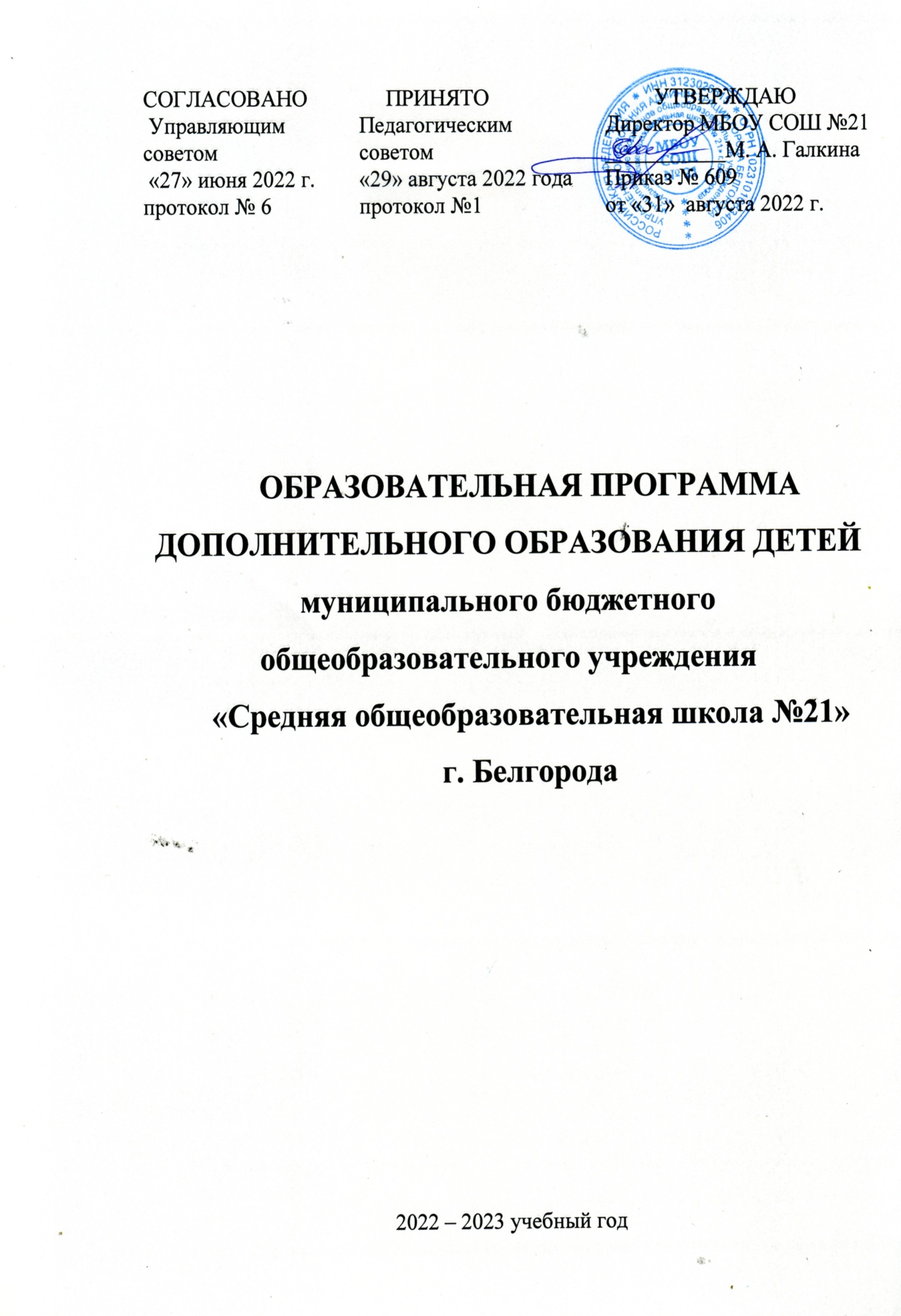 СОДЕРЖАНИЕЦелевой раздел образовательной программы дополнительного образования…………………………………………стр. 3Пояснительная записка……………………………………………стр. 3Цели и задачи дополнительного образования………………….стр. 4Концептуальная основа дополнительного образования……….стр. 5Содержательный раздел образовательной программы дополнительного образования………………………………………….стр. 7Содержание дополнительного образования……………………стр. 7Учебный план МБОУ СОШ №21г. Белгорода по реализации образовательной программы дополнительногообразования на 2022 – 2023  учебный года ………………………….. стр. 9Перечень дополнительных общеразвивающих программ,              реализуемых в МБОУ СОШ №21 г. Белгорода   …………….. стр. 11Организационно-педагогические условия реализации дополнительного образования …………………………………. стр.134. Оценочные и методические материалы……….…………………...стр. 15Целевой раздел образовательной программы дополнительного образованияПояснительная запискаДополнительное образование детей – целенаправленный процесс воспитания, развития личности и обучения посредством реализации дополнительных общеразвивающих программ, оказания дополнительных образовательных услуг  и информационно – образовательной деятельности за пределами основных образовательных программ в интересах человека, государства. Реализация дополнительного образования обучающихся МБОУ СОШ №21 (далее - Учреждение) по общеразвивающим программам осуществляется на основе следующих нормативно-правовых документов:- Приказ Минпросвещения России от 30.09.2020 № 533 «О внесении изменений в Порядок организации и осуществления образовательной деятельности по дополнительным общеобразовательным программам, утвержденный приказом Министерства просвещения Российской Федерации от 9 ноября 2018 г. № 196». -Постановление Главного государственного санитарного врача РФ от 28.09.2020 № 28 «Об утверждении санитарных правил СП 2.4.3648-20 «Санитарно-эпидемиологические требования к организациям воспитания и обучения, отдыха и оздоровления детей и молодежи» (вместе с «СП 2.4.3648-20. Санитарно-эпидемиологические требования к организациям воспитания и обучения, отдыха и оздоровления детей и молодежи»).- Приказ Минобрнауки России № 882, Минпросвещения России № 391 от 05.08.2020 «Об организации и осуществлении образовательной деятельности при сетевой форме реализации образовательных программ» (вместе с «Порядком организации и осуществления образовательной деятельности при сетевой форме реализации образовательных программ»).  -В соответствии  с приказом Минпросвещения России от 30.09.2020 № 533 «О внесении изменений в Порядок организации и осуществления образовательной деятельности по дополнительным общеобразовательным программам, утвержденный приказом Министерства просвещения Российской Федерации от 9 ноября 2018 г. № 196» при разработке и реализации дополнительных общеобразовательных программ необходимо обратить внимание на: -  изменение названия социально-педагогической направленности на социально-гуманитарную (п. 9); - Методические рекомендации по разработке и оформлению дополнительных общеобразовательных (общеразвивающих) программ;- Устав МБОУ СОШ № 21 г. Белгорода.Дополнительное образование в соответствии с частью 1 статьи 75 Федерального закона № 273 – ФЗ направлено на формирование и развитие творческих способностей детей, удовлетворение их индивидуальных потребностей в интеллектуальном, духовно-нравственном, физическом совершенствовании, формирование культуры здорового и безопасного образа жизни, укрепление здоровья, а также на организацию их свободного времени.Дополнительное образование детей обеспечивает их адаптацию к жизни  в обществе, профессиональную ориентацию, а также выявление и поддержку детей, проявивших выдающиеся способности. Программы дополнительного образования составлены с учетом возрастных и индивидуальных способностей детей.Дополнительное образование позволяет создавать условия для оптимального развития личности и наиболее полного удовлетворения образовательных потребностей детей и их родителей, что особенно важно, поскольку не все дети обладают способностями к академическому учению.Дополнительное образование в школе создано в целях реализации процесса становления, разностороннего развития личности в разнообразных развивающихся средах.  Дополнительное образование детей является равноправным, взаимодополняющим компонентом базового образования, удовлетворяющим потребности детей в самообразовании.Образовательная деятельность по дополнительным общеразвивающим программам направлена на:- формирование и развитие творческих способностей обучающихся;- удовлетворение индивидуальных потребностей обучающихся в интеллектуальном, художественно-эстетическом, нравственном и интеллектуальном развитии, а также занятиях физической культурой и спортом;- формирование культуры здорового и безопасного образа жизни, укрепление здоровья обучающихся;- обеспечение духовно-нравственного, гражданско-патриотического и трудового воспитания обучающихся;- выявление, развитие и поддержку талантливых обучающихся, а также лиц, проявивших выдающиеся способности;- профессиональную ориентацию обучающихся;- социализацию и адаптацию обучающихся к жизни в обществе;- формирование общей культуры обучающихся;- удовлетворение образовательных потребностей и  интересов обучающихся.1.2. Цели и задачи дополнительного образованияОсновные цели и задачи дополнительного образования обучающихся Учреждения соответствуют Концепции развития дополнительного образования обучающихся.Целью дополнительного образования является формирование и развитие творческих способностей детей, удовлетворение их индивидуальных потребностей в интеллектуальном, нравственном и физическом совершенствовании, формирование культуры здорового и безопасного образа жизни, укрепление здоровья, организация их свободного времени.Эта цель реализуется на основе введения в процесс дополнительного образования программ, имеющих естественнонаучную, физкультурно-спортивную, художественную и социально-гуманитарную направленности, и внедрения современных методик обучения и воспитания детей, развития их умений и навыков.Основными задачами дополнительного образования обучающихся являются:- изучение интересов и потребностей обучающихся в дополнительном образовании детей;- обеспечение гарантий права ребенка на получение дополнительного образования по общеразвивающим программам;- обеспечение необходимых условий для личностного, духовно-нравственного, трудового развития и воспитания обучающихся;- формирование условий для создания единого образовательного пространства;- формирование и развитие творческих способностей обучающихся;- формирование общей культуры личности обучающихся, их социализации и адаптации к жизни в обществе;- формирование культуры здорового образа жизни, укрепление здоровья обучающихся;- создание максимальных условий для освоения обучающимися духовных и культурных ценностей, воспитания уважения к истории и культуре своего народа.1.3. Концептуальная основа дополнительного образования УчрежденияАктуальность и педагогическая целесообразность организации дополнительного образования в Учреждении заключается в том, что оно, дополняя возможности и потенциалы общего образования, помогает обеспечивать непрерывность образования, развивать и осуществлять в полной мере технологии и идеи личностно-ориентированного образования.Деятельность школы по дополнительному образованию детей строится на следующих принципах:- природосообразности: принятие ребенка таким, каков он есть. Природа сильнее, чем воспитание. Все дети талантливы, только талант у каждого свой, и его надо найти. Не бороться с природой ребенка, не переделывать, а развивать то, что уже есть, выращивать то, чего пока нет;- гуманизма: через систему мероприятий обучающиеся включаются в различные виды деятельности, что обеспечивает создание ситуации успеха каждого ребенка;- демократии: совместная работа школы, семьи, других социальных институтов, учреждений культуры направлена также на обеспечение каждому ребенку максимально благоприятных условий для духовного, интеллектуального и физического развития, удовлетворения его творческих и образовательных потребностей;- творческого развития личности: каждое дело, занятие (создание проекта, исполнение песни, роли в спектакле, спортивная игра и т.д.) – творчество обучающегося (или коллектива обучающихся) и педагогов;- свободного выбора каждым ребенком вида и объема деятельности: свобода выбора объединений по интересам - не неформальное общение, отсутствие жесткой регламентации  делают дополнительное образование привлекательным для обучающихся любого возраста;- дифференциация образования с учетом реальных возможностей каждого обучающегося: существующая система дополнительного образования обеспечивает сотрудничество обучающихся разных возрастов и педагогов. Особенно в разновозрастных объединениях ребята могут проявить  свою инициативу, самостоятельность, лидерские качества, умение работать в коллективе, учитывая интересы других.Функции дополнительного образования:- образовательная – обучение ребенка по дополнительным общеобразовательным программам, получение им новых знаний;- воспитательная – обогащение культурного слоя Учреждения, формирование в гимназии культурной среды, определение на этой основе четких нравственных ориентиров, ненавязчивое воспитание детей через их приобщение к культуре;- информационная – передача педагогом ребенку максимального объема информации (из которой последний берет столько, сколько хочет и может усвоить);- коммуникативная – это расширение возможностей, круга делового и дружеского общения ребенка со сверстниками и взрослыми в свободное время;- рекреационная- организация содержательного досуга как сферы восстановления психофизических сил ребенка;- интеграционная – создание единого образовательного пространства школы;- компенсаторная – освоение ребенком новых направлений деятельности, углубляющих и дополняющих основное (базовое) образование и создающих эмоционально значимый для ребенка фон освоения содержания общего образования, предоставление ребенку определенных гарантий достижения успеха в избранных  им сферах творческой деятельности;- социализация – освоение ребенком эмоционального опыта, приобретение им навыков воспроизводства социальных связей и личностных качеств, необходимых для жизни;- самореализация – самоопределение ребенка в социально и культурно значимых формах жизнедеятельности, проживание им ситуаций успеха, личностное саморазвитие.Перечисленные позиции составляют концептуальную основу дополнительного образования детей, которая соответствует главным принципам гуманистической педагогики: признание уникальности и самоценности человека, его права на самореализацию, личностно-равноправная позиция педагога и ребенка, ориентированность на его интересы, способность видеть в нем личность, достойную уважения.Содержательный раздел образовательной программы дополнительного образования2.1. Содержание дополнительного образованияДополнительное образования обучающихся Учреждения реализуется через естественнонаучную, физкультурно-спортивную, художественную, и социально-гуманитарную направленности. Целью художественной направленности является: нравственное и художественно-эстетическое развитие личности ребенка в системе дополнительного образования. В ходе достижения этой цели задачами объединений являются: - развитие способности эстетического восприятия прекрасного, вызов чувства радости и удовлетворения от выполненной работы, развитие творческих способностей; - развитие эстетического восприятия произведений музыкальной культуры, произведений искусства, природы; - способствование социальной адаптации обучающихся посредством приобретения профессиональных навыков и развитие коммуникабельности при общении в коллективе; - формирование художественно-эстетических знаний, умений и навыков. Целью физкультурно-спортивной направленности дополнительного образования является воспитание и привитие навыков физической культуры обучающихся, формирование потребности здорового образа жизни. Работа с обучающимися предполагает решение следующих задач: -создание условий для развития физической активности с соблюдением гигиенических норм и правил; - формирование ответственного отношения к ведению честной игры, к победе и проигрышу; - организация межличностного взаимодействия на принципах успеха. Программы естественнонаучной направленности в системе дополнительного образования ориентированы на развитие познавательной активности, самостоятельности, любознательности, на дополнение и углубление школьных программ по биологии, экологии способствуют формированию интереса к научно-исследовательской деятельности обучающихся. В естественнонаучной направленности большое внимание уделяется экологическому просвещению и повышению уровня экологической культуры обучающихся, соблюдению нравственных и правовых принципов природопользования. Задачи: -формирование системы знаний об экологических проблемах современности и путей их разрешения; -формирование мотивов, потребностей и привычек экологически целесообразного поведения и деятельности, здорового образа жизни; -развитие интеллектуального стремления к активной деятельности по охране окружающей среды (способности к анализу экологических ситуаций). Социально-гуманитарная направленность в системе дополнительного образования ориентирована на изучение психологических особенностей личности, познание мотивов своего поведения, изучение методик самоконтроля, формирование личности как члена коллектива, а в будущем как члена общества, изучение межличностных взаимоотношений, адаптацию в коллективе. Социальное самоопределение детей и развитие детской социальной инициативы является одной из главных задач социально-педагогического направления, которая актуальна прежде всего потому, что сейчас на передний план выходит проблема воспитания личности, способной действовать универсально, владеющей культурой социального самоопределения. А для этого важно сформировать опыт проживания в социальной системе, очертить профессиональные перспективы.Содержание образовательных программ соответствует:достижениям мировой культуры, российским традициям;определенному уровню образования;направленностям дополнительных общеразвивающих программ;современным образовательным технологиям, которые отражены:- в принципах обучения;- в формах и методах обучения;- в методах контроля и управления образовательной деятельностью;- в средствах обучения.Используемые методы организации образовательной деятельности в системе дополнительного образования Учреждения:практические (упражнения, самостоятельные задания)наглядные (наглядные пособия, технические средства обучения)демонстрационные (экскурсии, посещение культурологических учреждений)дидактические (использование обучающих пособий)иллюстративные (использование иллюстративного материала художественной и периодической печати)словесные (объяснение, рассказ, беседа, описание, разъяснение)игровые (основаны на игровой деятельности воспитанников)ассоциативные (основаны на ассоциациях – высших корковых функций головного мозга)технологические (использование различных педагогических технологий в организации работы с детьми)репродуктивные (форма овладения материалом, основанная на воспроизводящей функции памяти). Используются при повторении, закреплении.Объяснительно-иллюстративные (объяснение, описание на иллюстративном фактическом материале)проблемные (проблемная ситуация, научный поиск)частично-поисковые (предположения, самостоятельность рассуждения, постановка отдельных проблемных вопросов)исследовательские (самостоятельные наблюдения, исследовательские задания)Формы занятий: индивидуальные, групповые, фронтальныеВиды занятий:Игры (познавательные, творческие, диагностические, ролевые и т.д.)КонкурсФестивальСоревнованиеЭкскурсияКонцертВыставкаВикторина и т.д.Учебный план МБОУ  СОШ № 21г. Белгорода  по реализации образовательной программы дополнительного образованияна 2022 – 2023 учебный годУчебный план по реализации образовательной программы дополнительного образования Учреждения направлен на обеспечение доступности, эффективности и качества дополнительного образования, создание максимально благоприятных условий для раскрытия природных способностей ребенка, индивидуализации обучения, развития творческого потенциала личности школьников.Учебный план ориентирован на пятидневную рабочую неделю и составлен с учетом кадрового, программно-методического и материально- технического обеспечения образовательного процесса.Содержание учебного плана дополнительного образования детей включает в себя следующие направленности:Естественнонаучная направленностьХудожественная направленностьФизкультурно-спортивная направленностьСоциально-гуманитарная направленностьПеречень дополнительных общеразвивающих программ, реализуемых в МБОУ СОШ №21 г. Белгорода3.Организационно-педагогические условия реализации дополнительного образованияРазвитие системы дополнительного образования детей зависит от успешности решения целого ряда задач организационного, кадрового, материально-технического, программно-методического, психологического характера.Организационно-педагогические условия направлены на развитие системы дополнительного образования детей в Учреждении и способствуют созданию единого воспитательного и образовательного пространства. Для этого ежегодно анализируется социокультурная ситуация, учитываются интересы и потребности детей и их родителей (законных представителей) в дополнительном образовании. Важно также учесть особенности Учреждения, его приоритетные направления работы, основные задачи, которые оно призвано решать, а также сложившиеся традиции, материально-технические и кадровые возможности.Данные условия способствуют возможности  взаимопроникновения, интеграции основного и дополнительного образования детей.Занятиями по программам дополнительного образования охвачены дети в возрасте от 6,5 до 18 лет. Каждый ребенок может заниматься в одной или нескольких группах. Однако в соответствии с СанПиН, посещение ребенком занятий более чем в 2-х объединениях (секций, студий и т.д.) не рекомендуется. Предпочтительно совмещение занятий спортивного и неспортивного профиля.Продолжительность занятий исчисляется в академических часах – 40 – 45 минут. Между началом занятий в рамках дополнительного образования и последним уроком организовывается перерыв продолжительностью не менее 20 минут.Учебный год в объединениях дополнительного образования составляет 36 учебных недель. Занятия начинаются не ранее 8.00 утра и заканчиваются не позднее 20.00. Для обучающихся в возрасте 16-18 лет допускается окончание занятий в 21.00.Занятия проходят в следующих формах организации образовательного процесса (в зависимости от содержания программы): индивидуальные, групповые, массовые. Виды занятий по программе определяются содержанием программы и могут предусматривать лекции, практические и семинарские занятия, лабораторные работы, круглые столы, мастер-классы, мастерские, деловые и ролевые игры, тренинги, выполнение самостоятельной работы, концерты, выставки, творческие отчеты, соревнования и другие виды учебных занятий и учебных работ.Срок освоения программы (количество недель, месяцев, лет) определяется  содержанием программы и обеспечивает возможность достижения планируемых результатов. Периодичность и продолжительность занятий определяется содержанием программы.Прием детей в объединения осуществляется по желанию обучающихся (родителей (законных представителей). Обучение ведется в соответствии с календарным учебным графиком и учебным планом дополнительного образования.В МБОУ СОШ №21 г. Белгорода созданы необходимые условия для организации дополнительного образования:Кадровые условия – направлены на профессиональный рост педагогов дополнительного образования. Поддерживается творческое сотрудничество педагогов дополнительного образования с учителями-предметниками, классными руководителями, совместное обсуждение волнующих всех проблем (воспитательных, дидактических, общекультурных).Психологические условия направлены на создание комфортной обстановки, и, в частности, в рамках дополнительного образования детей, способствующей творческому и профессиональному росту педагога и обучающихся. Об успехах в области дополнительного образования Учреждения информируются все участники образовательных отношений.Материально-технические условия обеспечивают:возможность достижения обучающимися определенных результатов;соблюдение санитарно-гигиенических норм, требований пожарной и электробезопасности, охраны здоровья обучающихся и охраны труда работников.Кабинеты Учреждения оборудованы экранами, обеспечивающими информационную среду для наглядной деятельности, имеющие выход в сеть «Интернет».Для занятий по художественной направленности имеется актовый зал, малый и большой хореографические залы, кабинеты технологии, кабинет музыки.Спортивный зал включает набор спортивного инвентаря: мячи волейбольные, мячи баскетбольные, скакалки, сетка волейбольная, маты, канат, скамейки, а также спортивные комплексы для лазания, подтягивания.Актовый зал, рассчитанный на 200 посадочных мест, имеет оборудование для проведения массовых мероприятий: микрофоны, колонки, ноутбук, микшерный пульт, проектор, экран.4. Оценочные и методические материалыОтслеживание результатов деятельности объединений дополнительного образования стало необходимым в связи с особыми требованиями к качеству образования, а также введению профессионального стандарта педагога дополнительного образования, поэтому большое значение нужно уделять педагогическому мониторингу.Учитывая отсутствие образовательных стандартов в дополнительном образовании, и как следствие отсутствие стандартных диагностических методик, компетентности педагогов в их использовании, актуальным становится наличие в учреждении системы педагогического мониторинга по освоению дополнительных общеразвивающих программ. Основным критерием результата педагогической деятельности является полнота и качество реализации ДООП, при этом, отвечая современным требованиям к образованию, результат должен быть направлен,  не только на формирование знаний и определенных компетенций, но  прежде всего, на формирование личности ребёнка, его воспитание и развитие.Формы проведения контроля учащихся определяются педагогом в соответствии с дополнительной общеобразовательной общеразвивающей  программой. В зависимости от направленности дополнительных общеобразовательных общеразвивающих программ формами контроля могут быть:выставка работ;концерт;открытые занятия;прослушивание;спектакль;презентация;соревнования;сдача нормативов;фестиваль;собеседование;наблюдение;семинар;конференция;зачет;тестирование; защита реферата и др.Способы и формы выявления результатов: опрос, наблюдение, самостоятельная работа, коллективный анализ работ, итоговые занятия, выставки, конкурсы.Способы и формы фиксации результатов: творческие работы учащихся, перечень вопросов к устному опросу, протоколы наблюдений, фото и видео процесса работы, отзывы учащихся и родителей, благодарности, грамоты, дипломы, портфолио.Способы и формы предъявления результатов: творческие работы учащихся, анализ и оценка опросов и наблюдений, участие в выставках и конкурсах на уровне района и города, портфолио.  Для проведения педагогического мониторинга педагог дополнительного образования разрабатывает оценочные и методические материалы. Критерии и показатели для отслеживания результативности каждыйпедагог определяет самостоятельно, исходя из направления деятельности и особенностей своей программы. Для отслеживания результатов обучения могут использоваться технологии на основе общенаучных методов исследования и специфических методов педагогической диагностики.Направленность дополнитель-ного образования Название детского объединенияВид занятий (групповое или индиви-дуальное)Год обученияВозраст детейКол-во учебных часов в неделю на 1 учебную группуКол-во учебных группВ них уч-ся/из них с ОВЗ Итого часов в неделюЕстественно-научная Юные исследователи природыГрупповое1-й13-14 лет21252Естественно-научная ЭколятаГрупповое1-й6-7 лет11201Естественно-научная ЭКОгармонияГрупповое1-й12-15лет24998Всего614411ХудожественнаяТК «Алькор»Групповое7-й11-17 лет61126ХудожественнаяБальные танцыГрупповое1-й6-7 лет13753ХудожественнаяБальные танцыГрупповое2-й6-7 лет13913ХудожественнаяБальные танцыГрупповое3-й7-8 лет12292ХудожественнаяБальные танцыГрупповое4-й8-9 лет11131ХудожественнаяБальные танцыГрупповое1-й10-11 лет12642ХудожественнаяБальные танцыГрупповое2-й11-12 лет12492ХудожественнаяБальные танцыГрупповое3-й12-13 лет12262ХудожественнаяБальные танцыГрупповое4-й13-14 лет12292ХудожественнаяБальные танцыГрупповое5-й13-14 лет11111ХудожественнаяБальные танцыГрупповое1-й15-16 лет12352ХудожественнаяБальные танцыГрупповое1-й16-17 лет1  1351ХудожественнаяТеатральная студия «Играем в жизнь»Групповое1-й7 -10 лет42308ХудожественнаяДетский КВНГрупповое2-й15-17лет21222Художественная«Акварель»Групповое1-й6-7 лет41154Художественная«Акварель»Групповое3-й8-9  лет61154ХудожественнаяИскусство батикаГрупповое1-й8-11 лет22404Всего2959149Физкультурно-спортивнаяДЮПГрупповое1-й11-16 лет31273Физкультурно-спортивнаяСтрелковое делоГрупповое1-й14-15 лет11521Физкультурно-спортивнаяСтрелковое делоГрупповое2-й15-16 лет12242Физкультурно-спортивнаяСтрелковое делоГрупповое3-й15-16 лет12352Физкультурно-спортивнаяСпособен каждый. ШахматыГрупповое3-й12-13 лет11151Физкультурно-спортивнаяЮные туристы -краеведыГрупповое1-й10-13 лет21152Всего816811Социально-гуманитарнаяЮИДГрупповое1-й10-12 лет41304Социально-гуманитарнаяГражданин XXI векаГрупповое1-й14-17лет21282Социально-гуманитарнаяЛидерГрупповое1-й14-17 лет41154Социально-гуманитарнаяОсновы военной службыГрупповое1-й11-12 лет12642Социально-гуманитарнаяОсновы военной службыГрупповое2-й12-13 лет12492Социально-гуманитарнаяОсновы военной службыГрупповое3-й13-14 лет12282Социально-гуманитарнаяОсновы военной службыГрупповое4-й14-15 лет12292Социально-гуманитарнаяОсновы военной службыГрупповое5-й15-16 лет1112		1Социально-гуманитарнаяОсновы военной службыГрупповое6-й16-17 лет12352Социально-гуманитарнаяРадость открытияГрупповое2-й7-11лет217/62Социально-гуманитарнаяРАСпрекрасная лепкаГрупповое1-й7- 12 лет116/61Всего16303/1224Итого 1206Название программыОписание программы«Лидер»Формирование внутренней позиции успешной личности, изучение эффективных способов общения, развитие коммуникативных навыков, ассоциативного и творческого мышления, преодоление препятствий на пути к достижению цели, анализ жизненных ситуаций.«Юные инспекторы движения» Создание условий для выработки навыков безопасного поведения на дороге, формирование и развитие познавательной деятельности, ориентированной на понимание опасности и безопасности, предупреждение детского дорожно – транспортного травматизма, воспитание убежденных, образцовых участников дорожного движения.Клуб будущих избирателей «Гражданин ХХI века»Знание избирательных терминов, правовых документов по избирательному праву, применение процедур, умение анализировать предвыборные программы кандидатов и защищать свои права - это заложено в основу программы.«Юные исследователи природы» Установление грамотных взаимоотношений с природой, обществом, самим собой, со всеми живыми существами. Ребенок сможет поучаствовать в экологических конкурсах, раскрыть свои творческие способности и поближе познакомиться с природой.«Детский КВН» Программа  направлена на  создание  атмосферы поиска и творчества в детском коллективе,  способствует выявлению и развитию творческих способностей детей. Учит их делать самостоятельный выбор, помогает каждому члену объединения осознавать и проявлять себя  и способствуют выявлению и развитию скрытого творческого потенциала подрастающего поколения.«Бальные танцы» Бальный танец является эффективным средством организации досуга молодежи, культурной формой отдыха. Танцевальное искусство, давая выход энергии молодежи, наполняет ее бодростью, удовлетворяет потребность человека в празднике, зрелище, игре. Бальный танец выступает также как средство массового общения людей, дает возможность содержательно провести время, подружиться.«Эколята»В рамках реализации данной программы обучающимся начальной школы предоставляются возможности экологического  развития, участие в проектно-исследовательской деятельности (совместная учебно-познавательная, творческая или игровая деятельность обучающихся, имеющая общую цель, согласованные методы, способы деятельности).«ЭКОгармония»Программа активизирует познавательную деятельность учащихся среднего школьного возраста, способствует развитию умения анализировать,  обобщать полученные знания и участвовать в проектно-исследовательской деятельности. В процессе обучения у детей формируется правильное отношение к природе, которое строится на чувственном ее восприятии, эмоциональном отношении. Занятия в детском объединении дают учащимся научно обоснованное понимание взаимоотношений человека и окружающей среды.«Радость открытия» Особенность программы «Радость открытия» заключается в том, что обучающиеся вовлекаются в групповую  деятельность, которая создаст условия для тренировки интерактивных умений в группе сверстников.«РАСпрекрасная лепка»Реализация данной программы  способствует развитию      творческих      способностей и социализация обучающихся, имеющих расстройства аутистического спектра в процессе обучения основам лепки из глины и художественной керамики, формированию  умений и навыков, необходимых для работы с глиной и инструментами, умений самостоятельно воспроизводить, создавать творческие работы в пределах программы.ТК «АЛЬКОР»Спортивные бальные танцы включают в себя: развитие физических способностей, выносливости, ловкости; воспитание  дисциплины, чувства ответственности, художественного вкуса, интереса к хореографии; расширение  кругозора учащихся; формирование  знаний, умений и навыков в области хореографии; развитие  танцевальных способностей.Театральная студия «Играем в жизнь»Программа  направлена на  создание условий для успешной социализации и творческого развития  учащихся  в процессе обучения театральному искусству на основе использования  актерского тренинга, направленного на формирование стрессоустойчивости и навыков самоконтроля.Вокальная студия «Акварель»Реализация программы способствует вовлечению детей в  активную творческую деятельность, направленную на развитие вокальных исполнительских навыков, музыкальных способностей, гармонизации интеллектуального и эмоционального развития личности ребенка, освоению способов творческого самовыражения, формированию ценностных ориентаций и художественного вкуса, стремлению принимать участие в социально значимой деятельности.«Искусство батика»Реализация программы способствует формированию знаний, умений и навыков в работе по росписи ткани,  обучению технике росписи и  основам композиции и цветоведения, развитию художественного вкуса у детей, творческих способностей, раскрытию  личности и приобщение к миру искусства.  «Стрелковое дело»Программой предусматривается изучение истории создания и развития стрелкового оружия, изучение пневматического оружия и стрельбу из него, изучение сигналов гражданской обороны и действий по ним, знакомство с индивидуальными средствами защиты органов дыхания и умение ими пользоваться.«Основы военной службы»Учащиеся знакомятся с видами строя, обязанностями командира и кадет. Изучают повороты на месте, строевую стойку, повороты на месте, перестроение, виды ходьбы, выход из строя и возвращение в строй.«Дружина юных пожарных»Изучаются противопожарные требования, правила пожарной безопасности, оказание первой медицинской помощи, строевая подготовка, ориентирование на местности, проводятся учебно-тренировочные занятия по пожарно-прикладному спорту.«Способен каждый. Шахматы» Программа предназначена для обучения учащихся, не имеющих навыков игры в шахматы и призвана помочь им получить базовые знания и достичь уровня третьего-четвертого спортивного разряда по шахматам.«Юные туристы – краеведы»Реализация программы способствует формированию у учащихся интереса, устойчивой мотивации к туристско-краеведческой деятельности, освоению базовых знаний, умений, навыков по туризму и краеведению, развитию общей культуры, активной гражданской позиции, патриотического воспитания, через приобщение к туристско-краеведческой деятельности, привитию навыков здорового образа жизни, творческого труда.